Спусканюк Ярослав НиколаевичDocuments and further information:Нет опыта работы!Position applied for: Deck CadetDate of birth: 16.04.1990 (age: 27)Citizenship: UkraineResidence permit in Ukraine: NoCountry of residence: UkraineCity of residence: ReniPermanent address: ул. Виноградная, 16Contact Tel. No: +38 (097) 141-50-19E-Mail: iarchik@mail.ruU.S. visa: NoE.U. visa: NoUkrainian biometric international passport: Not specifiedDate available from: 25.04.2009English knowledge: ModerateMinimum salary: 500 $ per month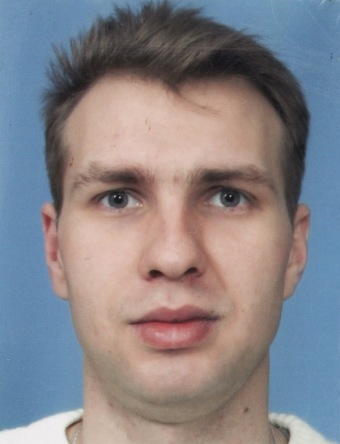 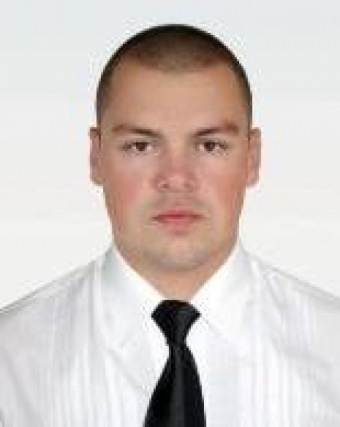 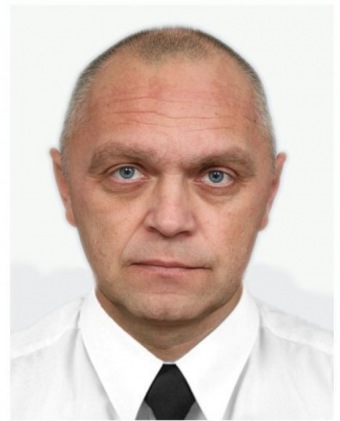 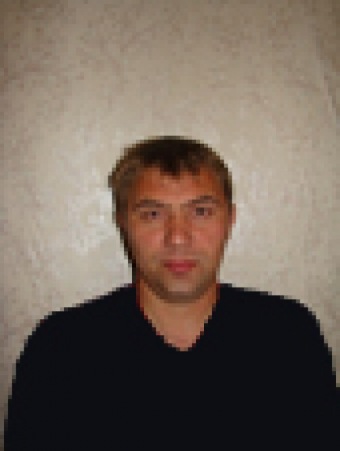 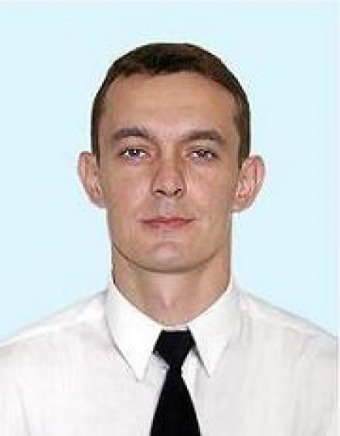 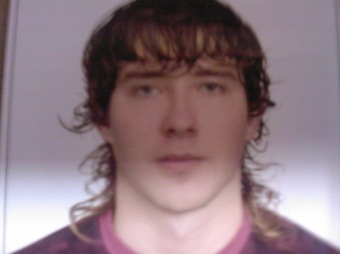 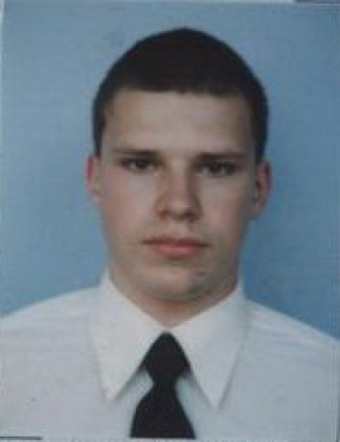 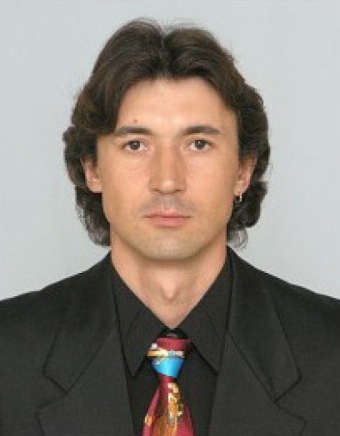 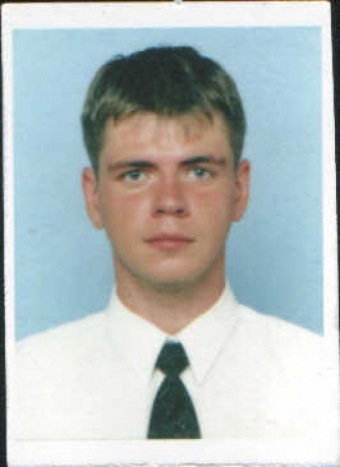 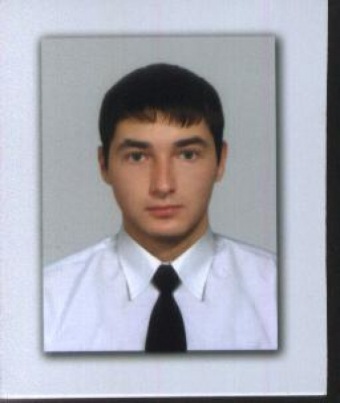 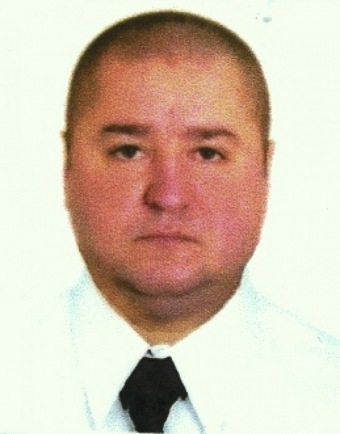 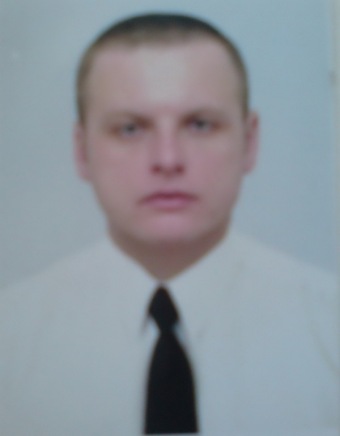 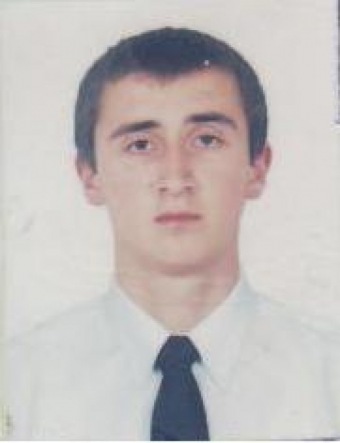 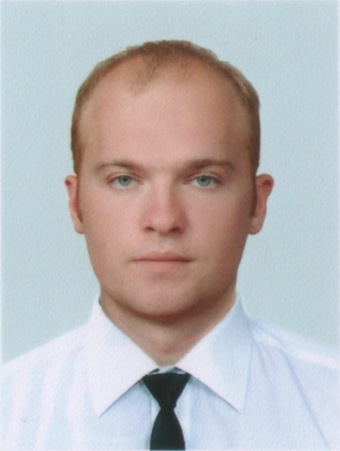 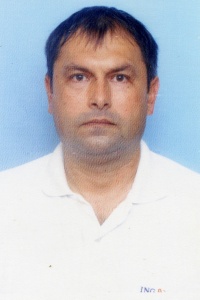 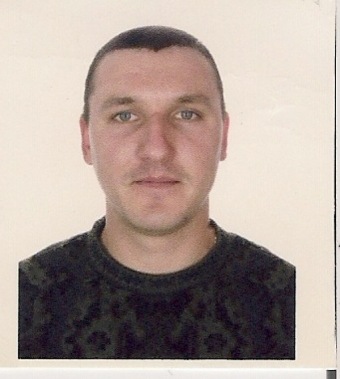 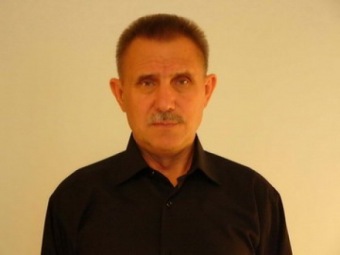 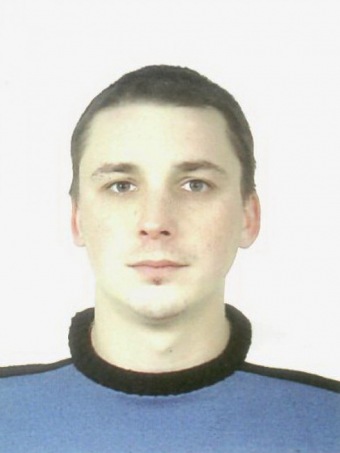 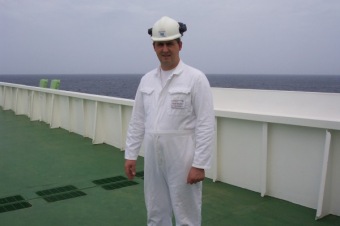 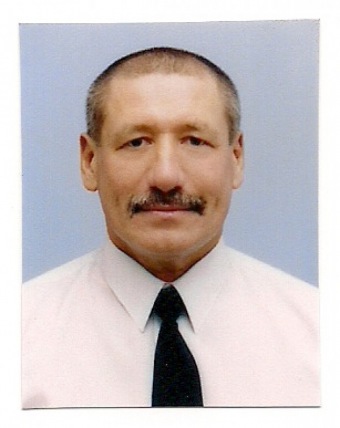 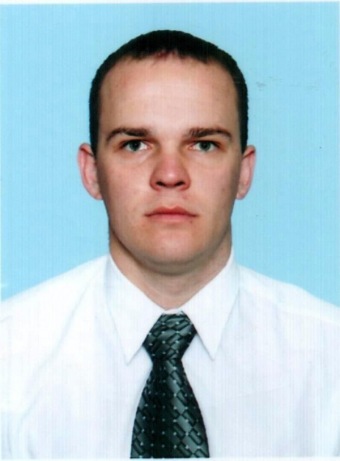 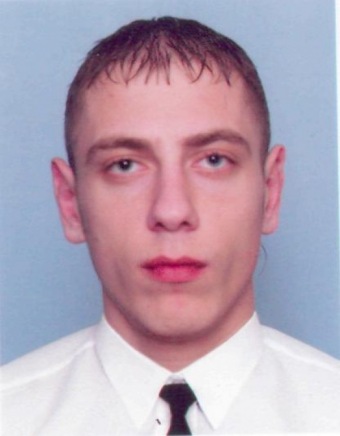 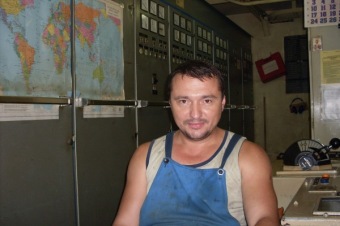 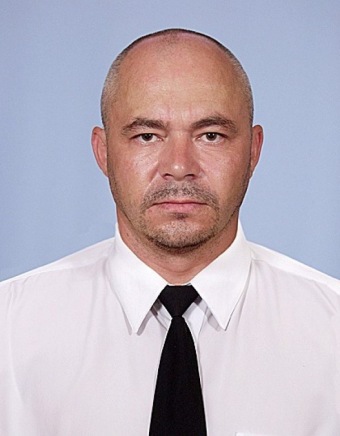 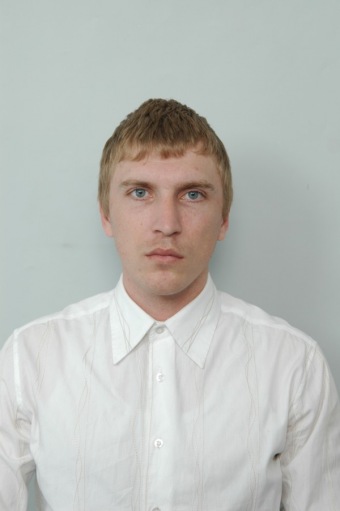 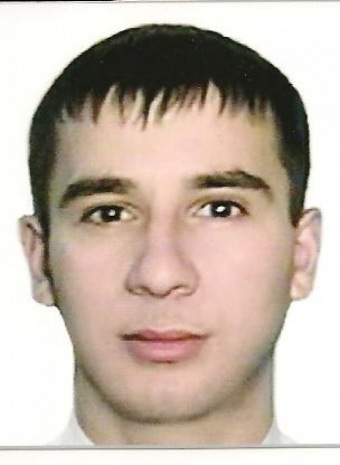 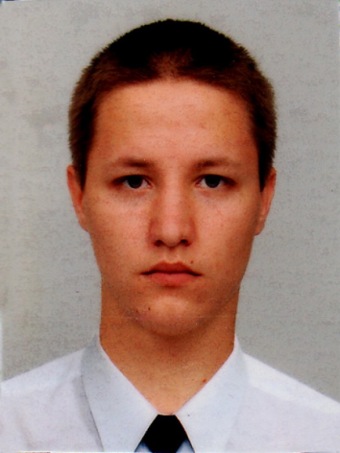 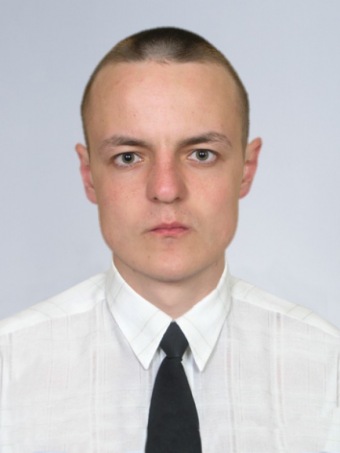 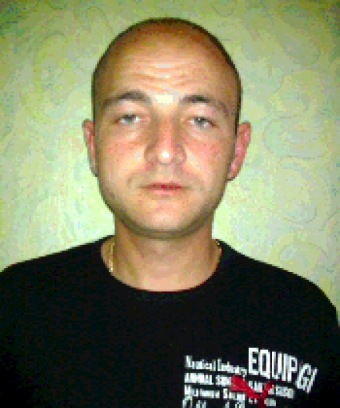 